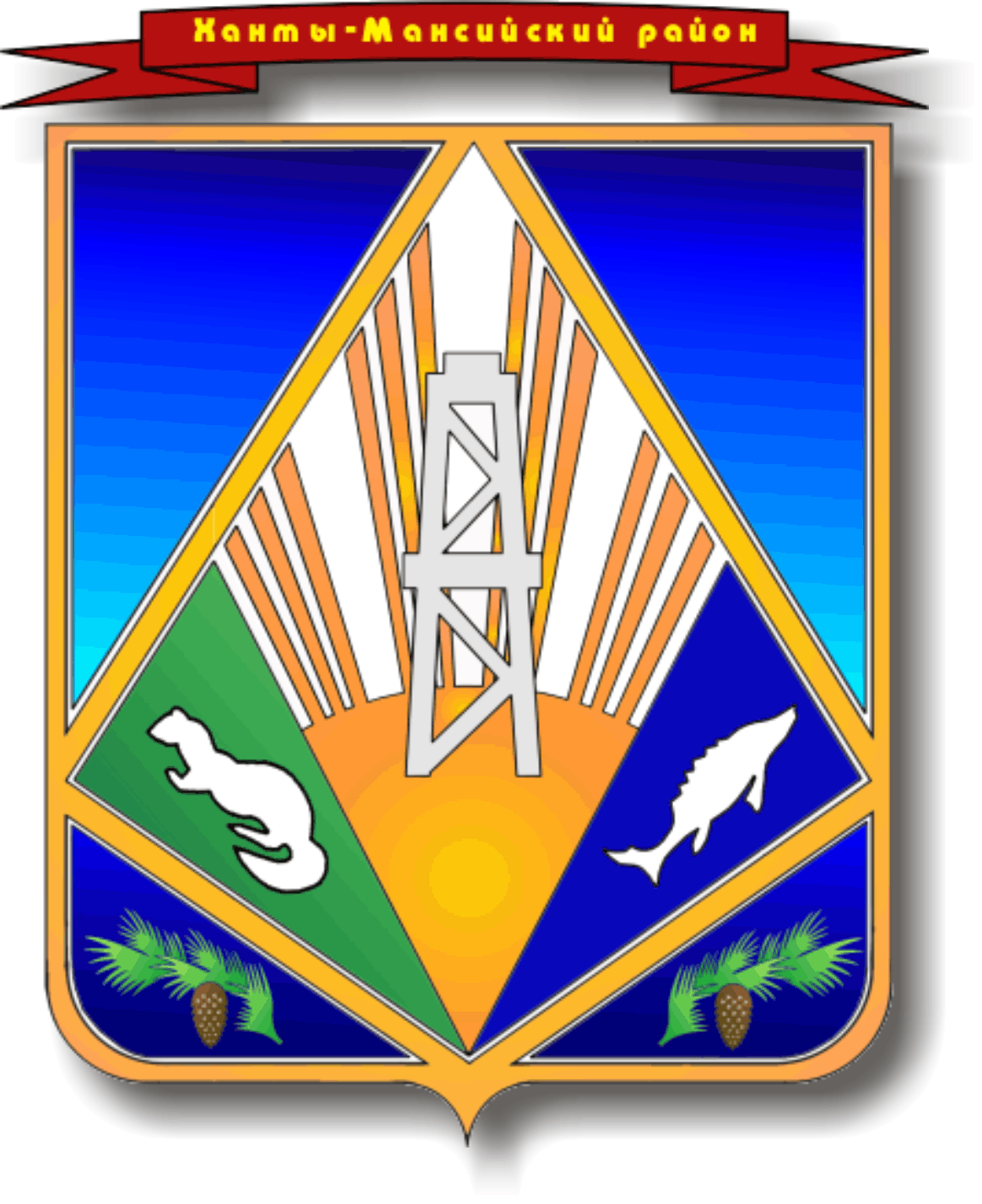 МУНИЦИПАЛЬНОЕ ОБРАЗОВАНИЕХАНТЫ-МАНСИЙСКИЙ РАЙОНХанты-Мансийский автономный округ – ЮграАДМИНИСТРАЦИЯ ХАНТЫ-МАНСИЙСКОГО РАЙОНАР А С П О Р Я Ж Е Н И Еот --.--.2016                                                                                         № -----рг. Ханты-МансийскОб основных направленияхналоговой и бюджетной политикиХанты-Мансийского районана 2017 год и плановый период2018 и 2019 годовВ соответствии с решением Думы Ханты-Мансийского района               от 5 декабря 2007 года № 213 «Об утверждении Положения об отдельных вопросах организации и осуществления бюджетного процесса в Ханты-Мансийском районе», постановлением администрации Ханты-Мансийского района от 8 июля 2015 года № 150 «О порядке составления проекта решения о бюджете Ханты-Мансийского района на очередной финансовый год и плановый период»:Одобрить:основные направления налоговой и бюджетной политики Ханты-Мансийского района на 2017 год и на плановый период 2018 и 2019 годов согласно приложению 1;характеристики проекта решения Думы о бюджете Ханты-Мансийского района на 2017 год и на плановый период 2018 и 2019 годов согласно приложению 2.Структурным органам администрации Ханты-Мансийского района при подготовке проекта бюджета Ханты-Мансийского района на 2017 год и на плановый период 2018 и 2019 годов руководствоваться основными направлениями налоговой и бюджетной политики Ханты-Мансийского района на 2017 год и на плановый период 2018 и 2019 годов.Рекомендовать органам местного самоуправления сельских поселений Ханты-Мансийского района при подготовке проектов местных бюджетов на 2017 год и на плановый период 2018 и 2019 годов руководствоваться основными направлениями налоговой и бюджетной политики Ханты-Мансийского района на 2017 год и на плановый период   2018 и 2019 годов.Контроль за выполнением распоряжения возложить на заместителя главы района, курирующего комитет по финансам.ГлаваХанты-Мансийского района                                                          К.Р.МинулинПриложение 1к распоряжению администрацииХанты-Мансийского районаот 00.10.2016 № ____-рОсновные направленияналоговой и бюджетной политикиХанты-Мансийского районана 2017 год и на плановый период 2018 и 2019 годовОсновные направления налоговой и бюджетной политики Ханты-Мансийского района (далее также район, муниципальное образование) на 2017 год и на плановый период 2018 и 2019 годов разработаны в соответствии со статьёй 172 Бюджетного кодекса Российской Федерации.При их подготовке учтены положения Послания Президента Российской Федерации Федеральному Собранию Российской Федерации от 3 декабря 2015 года, указов Президента Российской Федерации             от 2012 года, поручений Президента Российской Федерации по реализации комплекса мер, направленных на повышение эффективности использования бюджетных средств, качества бюджетного планирования    и исполнения бюджетов Российской Федерации, обеспечение сбалансированности консолидированных бюджетов Российской Федерации, основных направлений налоговой политики Российской Федерации на 2017 год и на плановый период 2018 и 2019 годов, основных направлений бюджетной политики Российской Федерации на 2017 год       и на плановый период 2018 и 2019 годов, основных направлений налоговой, бюджетной и долговой политики Ханты-Мансийского автономного округа-Югры на 2017 год и на плановый период 2018 и 2019 годов, постановление администрации Ханты-Мансийского района от 28 июля 2016 года № 240 «Об основных показателях прогноза социально-экономического развития Ханты-Мансийского района на 2017 год и плановый период 2018 – 2019 годов». Целью разработки основных направлений налоговой и бюджетной политики района является описание условий и подходов к составлению проекта бюджета района на 2017 год и на плановый период 2018 и 2019 годов, формированию его основных характеристик: доходов, расходов, дефицита бюджета и источников его финансирования.Раздел I. Цели и задачи налоговой политики района на 2017 год             и на плановый период 2018 и 2019 годов, основные подходы к ее формированиюНалоговая политика района на 2017 год и на плановый период 2018  и 2019 годов нацелена на динамичное поступление доходов в консолидированный бюджет района, обеспечивающее потребности бюджета, и строится с учетом изменений законодательства Российской Федерации при одновременной активной работе органов местного самоуправления муниципальных образований района по изысканию дополнительных резервов доходного потенциала бюджета района и местных бюджетов.Направления, способствующие осуществлению (достижению) цели:своевременность внесения изменений в законодательство района о налогах, обусловленных изменением законодательства Российской Федерации о налогах и сборах;снижения задолженности по налоговым и неналоговым платежам в бюджеты всех уровней;совершенствования методов налогового администрирования, повышения уровня ответственности главных администраторов доходов    за выполнение плановых показателей поступления доходов в бюджет района;отмены с 2019 года неэффективных налоговых льгот.Меры в области налоговой политики Ханты-Мансийского района, планируемые к реализации в 2017 году и плановом периоде 2018 и 2019 годов:сохранение и развитие налогового потенциала доходной части бюджета района и бюджетов сельских поселений;оптимизация льгот по местным налогам на основе                    их инвентаризации и анализа эффективности применения, ограничение предоставления налоговых льгот;мероприятия по пересмотру ставок по имущественным налогам с возможностью дифференциации ставок по налогу на имущество исходя из анализа налоговой нагрузки;увеличение доходов от платных услуг, оказываемых бюджетными учреждениями, в том числе от услуг в социальной сфере;взаимодействие с крупными налогоплательщиками на территории района в целях обеспечения своевременного и полного выполнения ими налоговых обязательств в бюджет;вовлечение в арендные отношения дополнительных земельных участков и объектов недвижимости;проведение дальнейшей работы по мониторингу предприятий малого и среднего бизнеса по улучшению результатов их финансово-хозяйственной деятельности, своевременной уплате текущих платежей и налогов, сокращению задолженности по налоговым платежам;реализация мероприятий, предусмотренных для повышения конкурентоспособности товаров и услуг субъектов малого бизнеса, осуществляющих свою деятельность на территории района, в том числе в аграрном секторе экономики, являющемся основополагающим для экономики района;координация деятельности администрации муниципального образования с налоговыми, правоохранительными органами и службой судебных приставов, направленная на повышение эффективности администрирования налоговых и неналоговых доходов местного бюджета.Каждое направление должно содержать конкретный комплекс мероприятий, результатом реализации которых должно быть увеличение налогового потенциала бюджета района и сельских поселений.Раздел II. Цели и задачи бюджетной политики района, основные подходы к формированию характеристик проекта бюджета района на 2017 год и на плановый период 2018 и 2019 годовБюджетная политика района на 2017 год и на плановый период 2018 и 2019 годов (далее – бюджетная политика района на 2017-2019 годы) будет реализовываться в условиях продолжающихся кризисных явлений в экономике непосредственно влияющих на экономические показатели развития района и его бюджетную систему.Бюджетная политика района на 2017-2019 годы сохраняет преемственность целей и задач, определенных прошедшим бюджетным циклом, с учетом существующих реалий в экономике и будет нацелена на достижение стратегических ориентиров социально-экономического развития района, посредством формирования сбалансированного бюджета района и обеспечение его оптимальной структуры.Первостепенной задачей бюджетного планирования в предстоящие три года является обеспечение сбалансированного бюджета района посредством консервативных подходов к формированию доходов и расходов бюджета, поддержания дефицита на безопасном уровне.Для обеспечения долгосрочной сбалансированности бюджетной системы района необходимо осуществить разработку бюджетного прогноза на долгосрочный период, увязать стратегическое и бюджетное планирование. Бюджетный прогноз на долгосрочный период позволит обеспечить планирование предельных расходов на финансирование муниципальных программ района, а именно предельных возможностей для их реализации, определить оценку допустимых бюджетных рисков для своевременной проработки мер по их минимизации.Основные характеристики бюджета района на 2017 год и на плановый период 2018 и 2019 годов сформированы исходя из консервативного варианта основных показателей прогноза социально-экономического развития района на 2017 год и на плановый период 2018 и 2019 годов, ограничения по дефициту бюджета района не более 10 процентов от доходов бюджета района, за исключением безвозмездных поступлений и сохранения безопасного уровня долговой нагрузки.Базой для формирования действующих расходных обязательств в бюджетных проектировках на 2017 год и на плановый период 2018 и 2019 годов послужили утвержденные бюджетные ассигнования на 2016 год, за исключением единовременных обязательств и обязательств, срок действия которых истекает в текущем финансовом году.Параметры бюджета на предстоящий период во многом определены сложившейся экономической ситуацией, в том числе влияющей на исполнение его доходной части. В связи с чем бюджетная политика района в области доходов, как и в предыдущие годы, будет направлена на обеспечение положительной динамики поступлений в бюджет.Мероприятиями по решению поставленных на следующий бюджетный период задач в области доходов станут:обеспечение поступлений в бюджет района доходных источников в запланированных объемах. Продолжится работа по информационному взаимодействию с крупнейшими налогоплательщиками района в части представления сведений о предполагаемых к уплате либо возврату сумм основных налогов в бюджет района, по проведению мероприятий, направленных на устранение недоимки по налогам и сборам, по анализу исполнения доходов и оценке бюджетных рисков с дальнейшим их учетом при планировании доходов;оптимизация процедуры администрирования доходов бюджета района, и повышения уровня прогнозирования поступлений доходов;обеспечение качественного администрирования доходов бюджета района;взаимодействие с организациями, формирующими налоговый потенциал района. Продолжит действовать практика заключения соглашений между администрацией района и нефтедобывающими компаниями о взаимном сотрудничестве и взаимодействии в области социально-экономического развития района.Задача повышения качества и эффективности реализуемых механизмов программно-целевого управления и бюджетирования с элементами проектного управления является одним из основных направлений формирования сбалансированного бюджета.При формировании бюджета района на предстоящий период работа всех органов местного самоуправления района должна быть выстроена не на возможность получения дополнительного финансирования, а прежде всего на поиск возможностей для решения поставленных задач, исходя из имеющихся ресурсов и достижения приоритетов, обозначенных в муниципальных программах района.Ответственным исполнителям муниципальных программ района       в предстоящий период необходимо в увязке с целеполаганием и достижением запланированного результата осуществить бюджетную консолидацию путем инвентаризации, приоритизации и перераспределения имеющихся ресурсов на приоритетные программные направления.Не менее важной задачей при этом остается повышение качества и доступности оказываемых муниципальных услуг.С 2016 года все муниципальные услуги и работы предоставляются в соответствии с ведомственными перечнями, утвержденными на основании федеральных базовых (отраслевых) перечней государственных (муниципальных) работ и услуг.При формировании обоснованных нормативов затрат необходимо продолжить переход от финансирования по индивидуальным нормативным затратам к единым групповым базовым нормативам (с учётом региональной и отраслевой специфики). При этом следует обеспечить:снижение расходов на оплату топливно-энергетических ресурсов за счет реализации мероприятий по энергосбережению;установление нормативов по всем группам материальных затрат.Оптимизация расходов на финансовое обеспечение выполнения муниципальных заданий будет обеспечиваться за счет поэтапного исключения из расчета нормативных затрат на оказание муниципальных услуг (работ) затрат на содержание имущества, не используемого для их оказания, увеличения объема расходов за счет доходов от внебюджетной деятельности бюджетных и автономных учреждений.Начиная с 2017 года формирование субсидий на выполнение муниципального задания в части выполнения работ должно осуществляться на основании разработанных и утвержденных органами местного самоуправления нормативных затрат на выполнение работ. При этом работы, стоимость которых невозможно определить на основе нормативных затрат, должны быть переданы в негосударственный сектор.Продолжится работа, направленная на усиление контроля выполнения муниципальных заданий бюджетными и автономными учреждениями, включая контроль объемов и качества предоставляемых услуг (выполняемых работ), как по итогам финансового года, так и в течение года. Это позволит своевременно корректировать объемы бюджетных ассигнований на оказание муниципальных услуг (работ).В предстоящий период необходимо продолжить работу по оптимизации сети муниципальных учреждений, оказывающих услуги не связанные с реализацией полномочий района, а также осуществляющих коммерческую деятельность, за счет ликвидации или преобразования в иные организационно-правовые формы.Реализация муниципальных программ Ханты-Мансийского района в 2017-2019 годах предусматривает необходимость безусловного выполнения задач, определенных указами Президента Российской Федерации от 7 мая 2012 года, 1 июня 2012 года.Приоритетом в части исполнения социальных обязательств в предстоящем периоде остается финансовое обеспечение поэтапного повышения заработной платы отдельным категориям работников в сфере образования, культуры, предусмотренного указами Президента Российской Федерации от 7 мая 2012 года № 597 «О мероприятиях по реализации государственной социальной политики», от 1 июня 2012 года № 761 «О Национальной стратегии действий в интересах детей                   на 2012 - 2017 годы».Обеспечение достижения целевых показателей повышения оплаты труда по отдельным категориям работников социальной сферы должно осуществляться в том числе за счёт приоритизации и оптимизации расходов соответствующих отраслевых муниципальных программ Ханты-Мансийского района.Одним из приоритетов расходов бюджета района в 2017-2019 годах, несмотря на сложную экономическую ситуацию, является обеспечение доступности и качества общего образования в соответствии с современными образовательными стандартами.Политика в сфере образования будет направлена на продолжение реализации мероприятий по модернизации образования путём поэтапного повышения оплаты труда педагогического персонала образовательных организаций, осуществления мероприятий по обеспечению                     100-процентной доступности дошкольного образования, включая создание условий для привлечения негосударственных организаций в сферу дошкольного образования.Инструментом достижения целевых показателей в сфере образования является «дорожная карта», утвержденная распоряжением администрации Ханты-Мансийского района от 11 апреля 2013 года           № 473-р «О плане мероприятий («дорожной карте») «Об утверждении плана мероприятий («дорожной карты») «Изменения в отрасли «Образование», направленные на повышение эффективности образования в Ханты-Мансийском районе», с учётом вносимых изменений.Реализация мероприятий в сфере образования в 2017-2019 годах будет осуществляться в соответствии с целями и задачами муниципальной программы «Развитие образования в Ханты-Мансийском районе на 2014-2019 годы», с учётом консолидации расходов и повышения их эффективности.В бюджетных проектировках отрасли на 2017 год и плановый период 2018 и 2019 годов будут предусмотрены следующие основные мероприятия:создание современных условий для организации учебного процесса на современном уровне: по мере необходимости приобретение интерактивных досок, замена устаревшего компьютерного оборудования в стационарных компьютерных классах, приобретение ученической мебели и мебели для столовых в образовательных организациях;повышение доли родителей, удовлетворенных качеством образования: - в школах, до 95% (2018 год - 95%, 2019 год - 95%), в детских садах до 96,5% (2018 год - 96,5%, 2019 год - 96,5%), в учреждениях дополнительного образования – 98,3% (2018 год – 98,3%, 2019 год – 98,3%);достижение качества обучения общего образования до 47,5% (2018 год - 48%, 2019 год -48%);организация проведения государственной итоговой аттестации на территории муниципального образования без нарушений процедуры. Улучшение качества сдачи ЕГЭ по всем предметам: доведение районного показателя ЕГЭ по предметам до уровня показателя округа. Создание условий информационной безопасности при проведении итоговой аттестации (защищённые каналы связи, устойчивая линия Интернет). Обеспечение 100% получение учащимися 9, 11 (12) классов аттестатов об уровне образования;увеличение доли образовательных организаций, имеющих высокий рейтинг, до 41,5% (2018 год - 42%, 2019 год - 42%), средний рейтинг до 35,5% (2018 год - 35,5%, 2019 год - 36%); уменьшение доли образовательных организаций, имеющих низкий рейтинг,                         до 23% (2018 год - 22%, 2019 год - 22%);обеспечение достижения школьниками новых образовательных результатов (введение федеральных государственных образовательных стандартов (далее - ФГОС); организация системы мониторингов уровня подготовки и социализации школьников; методическое сопровождение разработки (корректировки) основных образовательных программ начального общего, основного общего, среднего (полного) общего образования с учетом российских и международных исследований образовательных достижений школьников);обеспечение равного доступа к качественному образованию (участие в реализации региональной системы оценки качества общего образования; реализация комплекса мероприятий по поддержке школ, работающих в сложных социальных условиях);расширение потенциала системы дополнительного образования детей (реализация программ (проектов) развития дополнительного образования детей;методическое сопровождение муниципальной модели организации дополнительного образования детей;создание условий для использования ресурсов негосударственного сектора в предоставлении услуг дополнительного образования детей;внедрение системы оценки качества дополнительного образования детей; организация мероприятий по стимулированию лидеров и поддержке системы воспитания (грантовая поддержка лучших учителей, талантливых учащихся, олимпиадного движения);информационное, организационно-методическое сопровождение учебно-воспитательного процесса через совещания, методические семинары, творческие лаборатории, мастер-классы, распространение опыта творчески  работающих педагогов;расширение форм предоставления дошкольного образования с целью снижения очерёдности и создания дополнительных рабочих мест в сельской местности;обновление и совершенствование кадрового резерва управленческих кадров образовательных организаций                   Ханты-Мансийского района;увеличение количества поступивших выпускников на востребованные в районе специальности на 10%. Увеличение количества поступивших на педагогические специальности путем целевого конкурса на 10%;оказание муниципальной услуги по зачислению в ДОО и ОУ в электронном виде;обновление требований к условиям предоставления услуг дошкольного образования и мониторинг их выполнения.В целях реализации «дорожной карты» отрасли «Образование», обеспечения решения задач по поддержке и развитию в плановом периоде системы образования в районе, будут сконцентрированы усилия на повышении эффективности управления отраслью, соответственно повышении эффективности использования бюджетных ресурсов с учетом проводимых структурных реформ в отрасли, в том числе направлены усилия на:оптимизацию количества образовательных организаций, в частности, путем их реорганизации и присоединения, с учётом результатов мониторинга;применение подходов к финансированию и оценке деятельности образовательных организаций на основе нормативного подушевого финансирования на основе базового отраслевого перечня услуг;применение нормативных затрат на обеспечение функций комитета по образованию и подведомственных ему учреждений;повышение эффективности и качества планируемых расходов на реализацию государственных полномочий, передаваемых для исполнения на муниципальный уровень.Продолжится работа по внедрению системы именных сертификатов для детей на получение гарантированных бесплатных услуг дополнительного образования. С 2018 года планируется осуществление перехода услуг дополнительного образования на основе системы персонифицированного финансирования (с использованием сертификата дополнительного образования).Продолжатся мероприятия по обновлению и развитию инфраструктуры образовательных организаций, в том числе строительство в 2017-2018 годах комплекса школы-сада в д. Ярки, а также реконструкция двух школ с пристроем детских садов в п.Луговском и п.Красноленинский.Бюджетные ассигнования в сфере культуры в рамках муниципальной программы «Культура Ханты-Мансийского района на 2014 – 2019 годы» будут направлены на создание условий для удовлетворения культурных потребностей жителей Ханты-Мансийского района, укрепление материально-технической базы учреждений культуры, совершенствование качества предоставляемых услуг дополнительного образования в сфере культуры, совершенствование библиотечного обслуживания населения Ханты-Мансийского района.В целях создания условий для максимально быстрого и полного доступа к информации, находящейся в библиотеках района, продолжится работа по переводу библиотечных фондов и каталогов в электронную форму. Продолжится автоматизация и модернизация общедоступных библиотек, комплектование книжных фондов.В целях удовлетворения культурных потребностей населения района сохранится финансовая поддержка фестивального движения муниципалитета - проведение мероприятий районного уровня, в том числе направленных на сохранение и развитие традиционной культуры коренных народов Севера. Запланированы к реализации такие проекты как фестиваль граждан старшего поколения «Не стареют душой ветераны», фестиваль народного творчества «Поет село родное».Для выполнения задачи по сохранению культурного и духовного наследия района предусмотрены бюджетные ассигнования на мероприятие «Сохранение, использование и популяризация объектов культурного наследия (памятников истории и культуры), находящихся в собственности муниципального района, охрана объектов культурного наследия (памятников истории и культуры) местного (муниципального) значения, расположенных на территории муниципального района».Так же в планируемом периоде продолжится работа по созданию условий для повышения качества и разнообразия услуг оказываемых муниципальными учреждениями культуры, созданию условий для обеспечения доступа негосударственных организаций к оказанию услуг в сфере культуры.В условиях социально-экономического развития муниципалитета особое значение приобретают вопросы укрепления физического и духовного здоровья человека, формирования здорового образа жизни. В настоящее время назрела ситуация, когда необходимо принимать действенные меры по качественному улучшению состояния здоровья населения, формированию новых ценностных ориентиров молодежи (включающих неприятие вредных привычек), высокого уровня гражданственности и патриотизма.В рамках муниципальной программы «Развитие спорта и туризма на территории Ханты-Мансийского района на 2014 – 2019 годы», учитывая положения региональной программы по развитию физической культуры и спорта в Ханты-Мансийском автономном округе - Югре планируется дальнейшее развитие деятельности МБУ ДО «ДЮСШ Ханты-Мансийского района», направленное на совершенствование деятельности учреждения по культивируемым видам спорта: хоккей с шайбой, бокс, баскетбол, лыжные гонки, посредством дальнейшего развития и совершенствования материально-технической базы, а также системы непрерывного проведения и участия в учебно-тренировочных мероприятиях муниципального, регионального и федерального уровней.Отдельным вопросом бюджетной политики в сфере физической культуры и спорта является создание условий для массового вовлечения населения к занятиям физической культурой и спортом. Для этих целей планируется продолжить совершенствование межведомственного взаимодействия организаций и учреждений сферы «Образование» и «Физическая культура и спорт», посредством ведения единого реестра несовершеннолетних, охваченных занятиями физической культурой и спортом; организация и проведение межведомственных мероприятий в сфере физической культуры и спорта; проведение мероприятий, направленных на пропаганду здорового образа жизни, занятий физической культурой и спортом; развитие системы «Всероссийский физкультурно-спортивный комплекс «Готов к труду и обороне»», направленное на население всех возрастов; привлечение к организации мероприятий и предоставление услуг в сфере физической культуры и спорта некоммерческих социально ориентированных организаций.В целях внедрения этапов спортивного совершенствования, отвечающих федеральным стандартам спортивной подготовки, в условиях модернизации системы подготовки спортивного резерва, перехода учреждений дополнительного образования в сфере физической культуры и спорта в учреждения спортивной подготовки, планируется создание на базе МБУ ДО «ДЮСШ Ханты-Мансийского района» отделения по спортивной подготовке, переход на нормативно-подушевой метод финансирования данных услуг.В ходе реализации муниципальной программы «Содействие занятости населения Ханты-Мансийского района на 2014-2019 годы» в связи с прогнозируемой в 2017 году ситуацией на рынке труда района планируется реализация мероприятий, направленных на создание временных рабочих мест для организации общественных работ муниципальным автономным учреждением «Организационно-методический центр», исключая в качестве работодателя администрации сельских поселений, что позволит распределить количество временных рабочих мест для организации общественных работ по территориям сельских поселений в зависимости от степени напряжённости на рынке труда.В составе муниципальной программы «Развитие и модернизация жилищно-коммунального комплекса Ханты-Мансийского района на 2014 – 2019 годы» будет продолжено выполнение мероприятий, направленных на повышение качества условий проживания и коммунального обслуживания населения Ханты-Мансийского района, выполнение работы по передаче в концессию объектов жилищно-коммунального хозяйства муниципальных предприятий, осуществляющих неэффективное управление коммунальными объектами. Так же будет продолжена работа по обновлению и модернизации оборудования и инженерных сетей коммунального комплекса в населенных пунктах Ханты-Мансийского района.В составе муниципальной программы «Электроснабжение, энергосбережение и повышение энергетической эффективности муниципального образования Ханты-Мансийский район на 2014 – 2019 годы» будет продолжено выполнение мероприятий по обеспечению равных прав потребителей на получение энергетических ресурсов.В целях создания условий и механизмов для увеличения объемов жилищного строительства на территории Ханты-Мансийского района будет продолжена реализация мероприятий муниципальной программы «Подготовка перспективных территорий для развития жилищного строительства Ханты-Мансийского района на 2014 – 2019 годы». Для формирования земельных участков под жилищное строительство будет проводиться работа по подготовке документации по планировке и межеванию территорий сельских поселений и населенных пунктов Ханты-Мансийского района. В трехлетний период планируется выполнение мероприятий по корректировке градостроительной документации сельских поселений Ханты-Мансийского района с учетом изменений законодательства Российской Федерации в данной области.Обеспечение жильем и поддержка отдельных категорий граждан, нуждающихся в улучшении жилищных условий, установленных решениями Президента Российской Федерации и Правительства Российской Федерации, будут осуществляться в ходе реализации муниципальной программы «Улучшение жилищных условий жителей Ханты-Мансийского района на 2014 – 2019 годы».В предстоящий период будет продолжена реализация мероприятий муниципальной программы «Комплексное развитие агропромышленного комплекса и традиционной хозяйственной деятельности коренных малочисленных народов Севера Ханты-Мансийского района на 2014-2019 годы», направленных на обеспечение продовольственной безопасности путем удовлетворения потребности населения в продуктах питания за счет внутреннего производства, увеличение объема и ассортимента конкурентоспособной продукции, пользующейся спросом на внутреннем рынке, а также на создание условий для продолжения традиционной хозяйственной деятельности коренных малочисленных народов Севера.В плановом периоде будет продолжена работа по предоставлению государственной поддержки, с учетом изменения условий предоставления субсидий на поддержку животноводства, учитывающих наличие маточного поголовья сельскохозяйственных животных.В ходе реализации муниципальной программы «Развитие малого и среднего предпринимательства на территории Ханты-Мансийского района на 2014-2019 годы» будет продолжена поддержка начинающих предпринимателей, стимулирование развития начинающих фермерских хозяйств, рыбной отрасли, социального предпринимательства, потребительского рынка, что позволит создать условия для ведения бизнеса на территории района, способствующие созданию новых рабочих мест и выпуску новых видов товаров, работ, услуг, а также положительно отразится на благоприятном инвестиционном климате района.В 2017 году и плановом периоде 2018 и 2019 годов будет продолжена работа по формированию эффективной системы управления муниципальным имуществом Ханты-Мансийского района, позволяющей обеспечить оптимальный состав имущества для исполнения полномочий органами местного самоуправления Ханты-Мансийского района, оперативности принятия решений по вопросам управления муниципальным имуществом, достоверному учету и контролю за использованием и сохранностью  муниципального имущества, увеличению доходной базы бюджета Ханты-Мансийского района, решению вопросов обеспечения надлежащего содержания, эксплуатации и сохранности муниципального имущества Ханты-Мансийского района, используемого для социально-экономического развития Ханты-Мансийского района путем: реализации мероприятий муниципальной программы «Формирование и развитие муниципального имущества Ханты-Мансийского района на 2014-2019 годы».В муниципальной программе «Развитие транспортной системы на территории Ханты-Мансийского района на 2014 - 2019 годы» сохранится приоритетное направление в сфере транспорта, сконцентрированное на обеспечении равной доступности услуг автомобильного, водного и воздушного транспорта и повышении качества обслуживания населения. В 2017 - 2019 годы планируется продолжить субсидирование пассажирских перевозок по 7 межмуниципальным социально значимым авиационным маршрутам, охватывающим 18 населенных пунктов района и 1 межмуниципальному маршруту речным транспортом в межнавигационный период, охватывающим 4 населенных пункта.Приоритетным направлением муниципальной программы «Развитие транспортной системы на территории Ханты-Мансийского района на    2014 – 2019 годы» сохранится обеспечение бесперебойного функционирования сети автомобильных дорог общего пользования районного значения.В планируемый бюджетный цикл 2017-2019 годов продолжится реализация мероприятий по ремонту автомобильных дорог в сельских поселениях Ханты-Мансийского района.Средства дорожного фонда Ханты-Мансийского района в трехлетней перспективе будут направляться на строительство, содержание и ремонт сети автомобильных дорог.В целях сохранения благоприятной окружающей среды и биологического разнообразия путем снижения уровня негативного воздействия факторов техногенного характера на окружающую среду будет продолжена реализация мероприятий муниципальной программы «Обеспечение экологической безопасности Ханты-Мансийского района на 2014 – 2019 годы». Для снижения негативного воздействия на окружающую среду отходов производства и потребления будет продолжено строительство объектов для размещения и переработки твердых бытовых отходов в населенных пунктах Ханты-Мансийского района.Бюджетная политика в сфере межбюджетных отношений в Ханты-Мансийском районе в 2017-2019 годах направлена на:обеспечение финансовой устойчивости и сбалансированности местных бюджетов сельских поселений, стабильности предоставления межбюджетных трансфертов, в том числе имеющих нецелевой характер;сохранение приоритета выравнивания бюджетной обеспеченности, несмотря на снижение доходов бюджета Ханты-Мансийского района в условиях нестабильной экономической ситуации;повышение ответственности органов местного самоуправления сельских поселений Ханты-Мансийского района за сбалансированность местных бюджетов;улучшение качества управления муниципальными финансами;повышение эффективности расходования бюджетных средств.Оказание финансовой поддержки из бюджета Ханты-Мансийского района в финансировании социально значимых и первоочередных расходов муниципальных образований сельских поселений Ханты-Мансийского района будет продолжено путем предоставления «выравнивающих» межбюджетных трансфертов, которые сохранят ведущую роль в системе межбюджетного регулирования.Общий объем дотаций из районного фонда финансовой поддержки поселений на выравнивание бюджетной обеспеченности сельских поселений, входящих в состав Ханты-Мансийского района в 2017-2019 годах планируются с уменьшением по отношению к 2016 году, в связи с уменьшением доходной части бюджета Ханты-Мансийского района, в части налоговых и неналоговых поступлений, и как следствие, уменьшения объёма средств из бюджета Ханты-Мансийского района в общем объёме фонда финансовой поддержки поселений.В целях исключения случаев возникновения рисков неисполнения расходных обязательств и разбалансированности бюджетов муниципальных образований сельских поселений Ханты-Мансийского района при исполнении бюджета в 2017-2019 годах продолжится поддержка муниципальных образований сельских поселений Ханты-Мансийского района путем предоставления в иных межбюджетных трансфертов на обеспечение сбалансированности бюджетов сельских поселений.При этом органы местного самоуправления муниципальных образований сельских поселений Ханты-Мансийского района в условиях бюджетных ограничений должны, прежде всего, обеспечить безусловное исполнение в полном объеме социально значимых и первоочередных расходных обязательств, эффективно управлять бюджетными ресурсами.Планируется продолжить предоставление субсидии местным бюджетам сельских поселений Ханты-Мансийского района на повышение оплаты труда специалистов муниципальных учреждений культуры в целях реализации указа Президента Российской Федерации от 7 мая 2012 года   № 597 «О мероприятиях по реализации государственной социальной политики».Обеспечение поэтапного повышения заработной платы отдельным категориям работников на муниципальном уровне должно обеспечиваться за счёт средств местного бюджета сельских поселений Ханты-Мансийского района, в том числе высвобождаемых в результате сокращения неэффективных расходов.В 2017–2019 годах продолжится использование механизма перечисления целевых межбюджетных трансфертов муниципальным образованиям сельских поселений Ханты-Мансийского района в соответствии с необходимым объемом средств и сроками возникновения денежных обязательств муниципального образования сельского поселения, что позволит эффективно использовать бюджетные ресурсы и не допускать значительного объема неиспользованных остатков целевых средств в местных бюджетах.Учитывая бюджетные ограничения на фоне сложной экономической ситуации, органам местного самоуправления сельских поселений Ханты-Мансийского района необходимо в пределах имеющихся ресурсов, а также за счет мобилизации доходов, оптимизации и приоритизации расходов обеспечить формирование сбалансированных бюджетов на очередной бюджетный цикл.Раздел III. Цели и задачи долговой политики района на 2017 год            и на плановый период 2018 и 2019 годовДолговая политика Ханты-Мансийского района в 2017 – 2019 годах будет направлена на поддержание умеренной долговой нагрузки, на качественное и эффективное управление муниципальным долгом района. Достижению указанной цели в рамках управления муниципальным долгом будет способствовать осуществление необходимого объема муниципальных заимствований, способных обеспечить решение социально-экономических задач развития Ханты-Мансийского района, не допустив при этом необоснованного роста муниципального долга и повышения рисков неисполнения долговых обязательств, а также тесная взаимосвязь принятия решения о заимствованиях с реальными потребностями бюджета района в привлечении заемных средств.Задачи управления долгом Ханты-Мансийского района направлены на сохранение объема муниципального долга района на экономически безопасном уровне, обеспечение исполнения обязательств по муниципальному долгу в полном объеме, поддержание минимально возможной стоимости обслуживания муниципального долга.В настоящее время в районе используются такие заемные инструменты, как бюджетные кредиты из бюджета субъекта Российской Федерации.Внутренние заимствования Ханты-Мансийского района в 2017 – 2019 годах планируется проводить путем привлечения бюджетных кредитов из бюджета Ханты-Мансийского автономного округа – Югры. Данные бюджетные кредиты будут направлены на финансирование досрочного завоза в населенные пункты Ханты-Мансийского района.Заимствования Ханты-Мансийского района в основном будут носить краткосрочный (до одного года) характер.При планировании муниципального долга Ханты-Мансийского района на 2017 – 2019 годы учитываются ограничения на объемы долговых обязательств и на величину расходов по их обслуживанию, установленные бюджетным законодательством Российской Федерации.Долговая политика Ханты-Мансийского района на 2017 – 2019 годы не предусматривает предоставление муниципальных бюджетных кредитов юридическим лицам.Расходные обязательства района по обслуживанию муниципального долга района в 2017–2019 годах будут определяться на основании действующих долговых обязательств, и прогнозной стоимости кредитных ресурсов. На погашение долговых обязательств будут направлены средства от поступления сверхплановых доходов бюджета района.При составлении проекта бюджета с дефицитом необходимо соблюдать принцип сбалансированности бюджета, предусмотренный статьей 33 Бюджетного кодекса Российской Федерации.Муниципальные заимствования Ханты-Мансийского района отражаются в источниках финансирования дефицита бюджета.Приложение 2к распоряжению администрацииХанты-Мансийского районаот 00.10.2016 № ____-рХарактеристики проекта решения Думы о бюджете Ханты-Мансийского района на 2017 год и на плановый период2018 и 2019 годовтыс. рублейПоказатели2017 год2018 год2019 годДоходы3 074 741,202 630 827,02 635 642,70Расходы3 149 007,802 707 221,202 714 363,20Дефицит (-),Профицит (+)-74 266,6-76 394,2-78 720,5